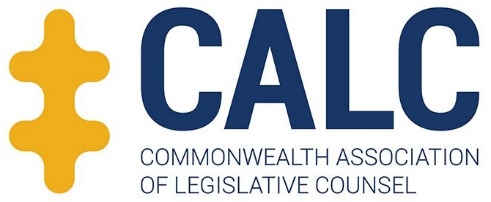 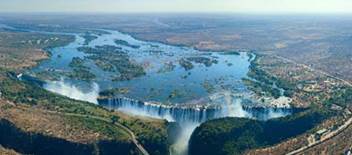 Change and continuity in legislative drafting1-3 April 2019 – Avani Hotel, Livingstone, ZambiaChange and continuity in legislative drafting1-3 April 2019 – Avani Hotel, Livingstone, ZambiaChange and continuity in legislative drafting1-3 April 2019 – Avani Hotel, Livingstone, ZambiaChange and continuity in legislative drafting1-3 April 2019 – Avani Hotel, Livingstone, ZambiaChange and continuity in legislative drafting1-3 April 2019 – Avani Hotel, Livingstone, ZambiaPersonal information: First Name…………………..Personal information: First Name…………………..Personal information: First Name…………………..Personal information: First Name…………………..Personal information: First Name…………………..Surname	Surname	Surname	Surname	Title	Title	Name of organisation	Name of organisation	Name of organisation	Address 	Address 	Address 	Address 	Address 	Tel	Tel	Postal code	     Tel …………..…………Postal code	     Tel …………..…………Postal code	     Tel …………..…………Email	Email	Email	Reception and DinnerI will attend the reception at the Avani Hotel (1 April 2019.)    Yes    NoReception and DinnerI will attend the reception at the Avani Hotel (1 April 2019.)    Yes    NoReception and DinnerI will attend the reception at the Avani Hotel (1 April 2019.)    Yes    NoReception and DinnerI will attend the reception at the Avani Hotel (1 April 2019.)    Yes    NoReception and DinnerI will attend the reception at the Avani Hotel (1 April 2019.)    Yes    NoI will attend the dinner at the Avani Hotel (3 April 2019.)    Yes    NoGuest(s)   Yes    NoGuest(s) name(s)	I will attend the dinner at the Avani Hotel (3 April 2019.)    Yes    NoGuest(s)   Yes    NoGuest(s) name(s)	I will attend the dinner at the Avani Hotel (3 April 2019.)    Yes    NoGuest(s)   Yes    NoGuest(s) name(s)	I will attend the dinner at the Avani Hotel (3 April 2019.)    Yes    NoGuest(s)   Yes    NoGuest(s) name(s)	I will attend the dinner at the Avani Hotel (3 April 2019.)    Yes    NoGuest(s)   Yes    NoGuest(s) name(s)	Dietary Restrictions 	 No 	 Yes 	Which	Dietary Restrictions 	 No 	 Yes 	Which	Dietary Restrictions 	 No 	 Yes 	Which	Dietary Restrictions 	 No 	 Yes 	Which	Dietary Restrictions 	 No 	 Yes 	Which	Fees and PaymentFees and PaymentFees and PaymentFees and PaymentFees and PaymentThe Conference fee is $450USD (or GBP equivalent – £350); includes both reception and dinner The Guest fee is $60USD (or GBP equivalent – £45) for each guest; includes both the reception and dinnerPayment can be made either by PayPal or Bank Transfer. Payment details will be included on your invoice.The Conference fee is $450USD (or GBP equivalent – £350); includes both reception and dinner The Guest fee is $60USD (or GBP equivalent – £45) for each guest; includes both the reception and dinnerPayment can be made either by PayPal or Bank Transfer. Payment details will be included on your invoice.The Conference fee is $450USD (or GBP equivalent – £350); includes both reception and dinner The Guest fee is $60USD (or GBP equivalent – £45) for each guest; includes both the reception and dinnerPayment can be made either by PayPal or Bank Transfer. Payment details will be included on your invoice.The Conference fee is $450USD (or GBP equivalent – £350); includes both reception and dinner The Guest fee is $60USD (or GBP equivalent – £45) for each guest; includes both the reception and dinnerPayment can be made either by PayPal or Bank Transfer. Payment details will be included on your invoice.The Conference fee is $450USD (or GBP equivalent – £350); includes both reception and dinner The Guest fee is $60USD (or GBP equivalent – £45) for each guest; includes both the reception and dinnerPayment can be made either by PayPal or Bank Transfer. Payment details will be included on your invoice.CancellationBefore February 24: $25USD (£20GBP)February 25-March 24: 50% of registration feesAfter March 24: No refund At any time, a participant may be replaced by another person without charge.CancellationBefore February 24: $25USD (£20GBP)February 25-March 24: 50% of registration feesAfter March 24: No refund At any time, a participant may be replaced by another person without charge.CancellationBefore February 24: $25USD (£20GBP)February 25-March 24: 50% of registration feesAfter March 24: No refund At any time, a participant may be replaced by another person without charge.CancellationBefore February 24: $25USD (£20GBP)February 25-March 24: 50% of registration feesAfter March 24: No refund At any time, a participant may be replaced by another person without charge.CancellationBefore February 24: $25USD (£20GBP)February 25-March 24: 50% of registration feesAfter March 24: No refund At any time, a participant may be replaced by another person without charge.Accommodation:Participants are required to make their own hotel reservations. The conference hotel is the Avani Hotel, Livingstone. CALC members attending can book accommodation there using this link.Accommodation:Participants are required to make their own hotel reservations. The conference hotel is the Avani Hotel, Livingstone. CALC members attending can book accommodation there using this link.Accommodation:Participants are required to make their own hotel reservations. The conference hotel is the Avani Hotel, Livingstone. CALC members attending can book accommodation there using this link.Accommodation:Participants are required to make their own hotel reservations. The conference hotel is the Avani Hotel, Livingstone. CALC members attending can book accommodation there using this link.Accommodation:Participants are required to make their own hotel reservations. The conference hotel is the Avani Hotel, Livingstone. CALC members attending can book accommodation there using this link.RegistrationParticipants are encouraged to register for the conference as quickly as possible as the number wishing to attend the last two CALC conferences exceeded the number of places available. Please register by 11 March 2019.  Later applications may not be accepted.Email this completed form to calc.treas@gmail.com to register and receive an invoiceRegistrationParticipants are encouraged to register for the conference as quickly as possible as the number wishing to attend the last two CALC conferences exceeded the number of places available. Please register by 11 March 2019.  Later applications may not be accepted.Email this completed form to calc.treas@gmail.com to register and receive an invoiceRegistrationParticipants are encouraged to register for the conference as quickly as possible as the number wishing to attend the last two CALC conferences exceeded the number of places available. Please register by 11 March 2019.  Later applications may not be accepted.Email this completed form to calc.treas@gmail.com to register and receive an invoiceRegistrationParticipants are encouraged to register for the conference as quickly as possible as the number wishing to attend the last two CALC conferences exceeded the number of places available. Please register by 11 March 2019.  Later applications may not be accepted.Email this completed form to calc.treas@gmail.com to register and receive an invoiceRegistrationParticipants are encouraged to register for the conference as quickly as possible as the number wishing to attend the last two CALC conferences exceeded the number of places available. Please register by 11 March 2019.  Later applications may not be accepted.Email this completed form to calc.treas@gmail.com to register and receive an invoice